شهادات تقدير للأطفال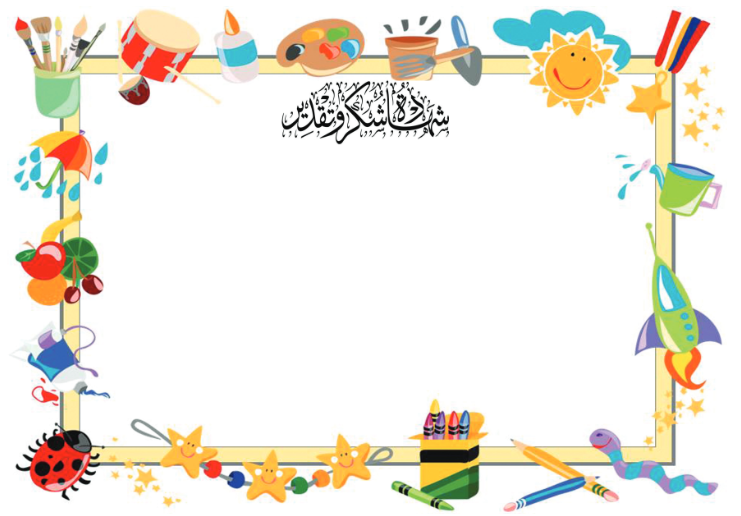 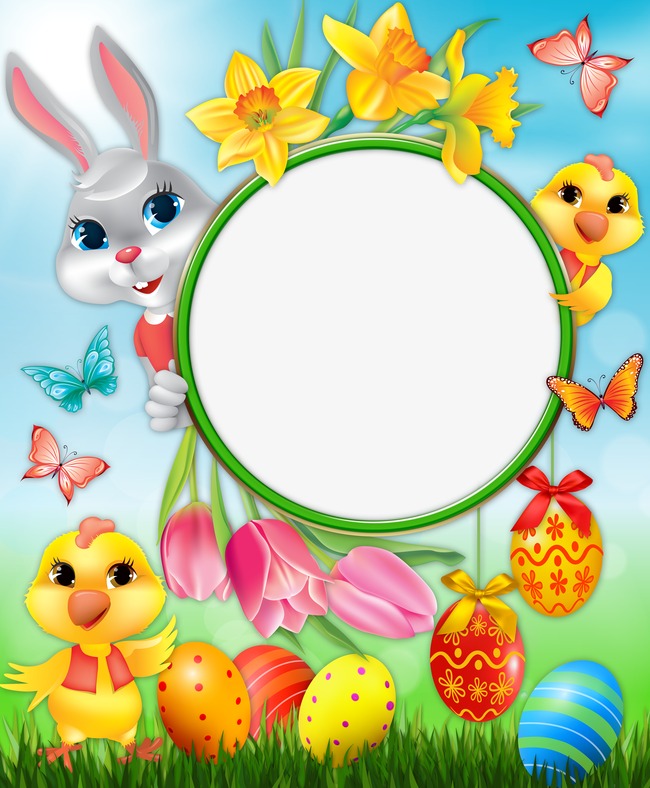 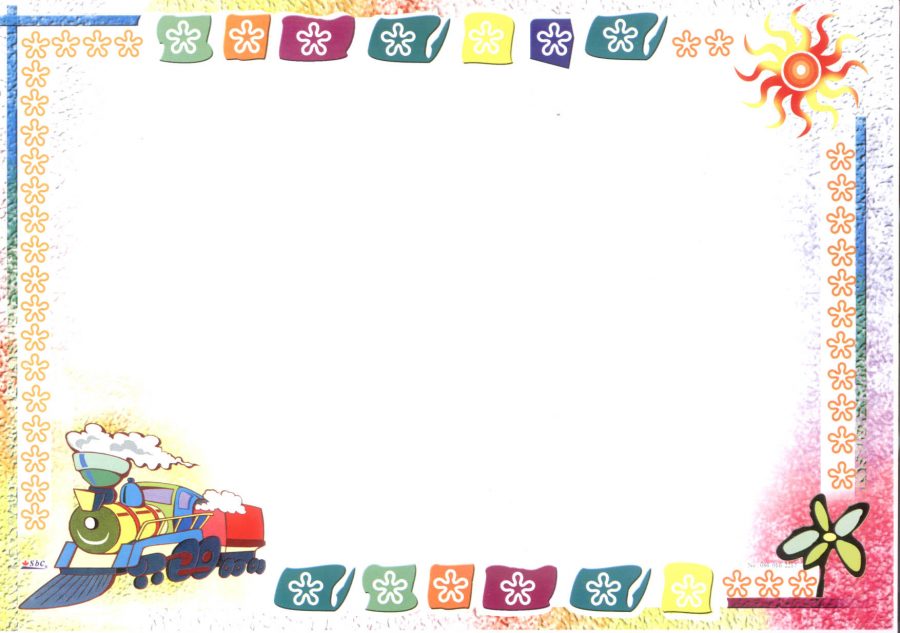 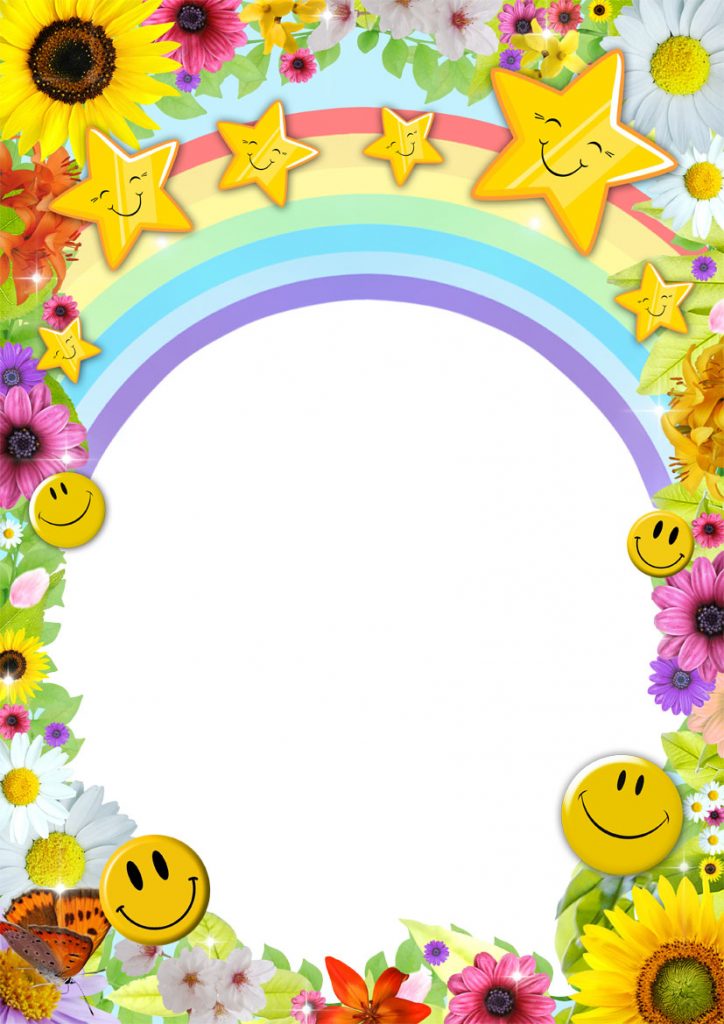 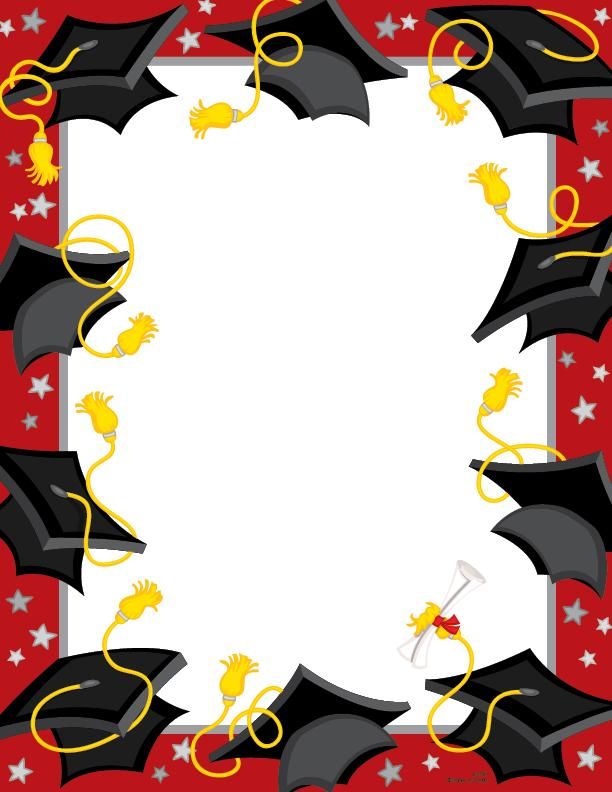 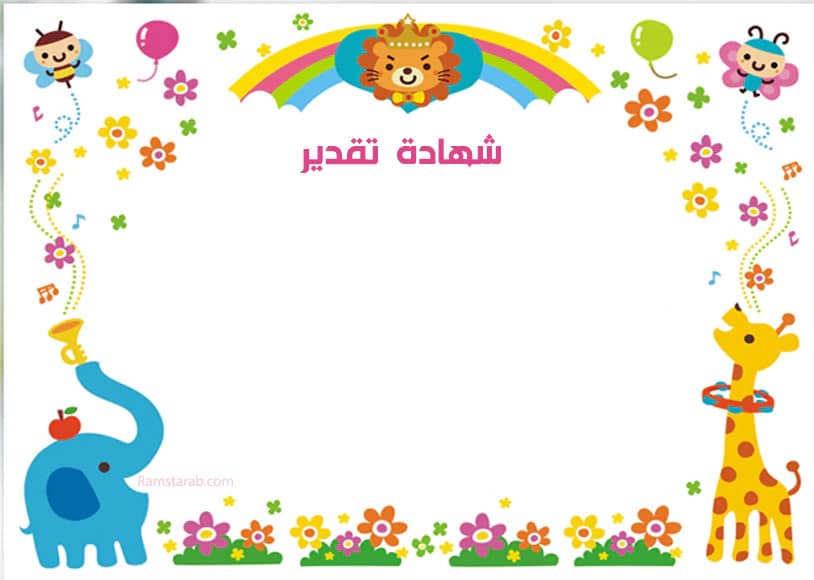 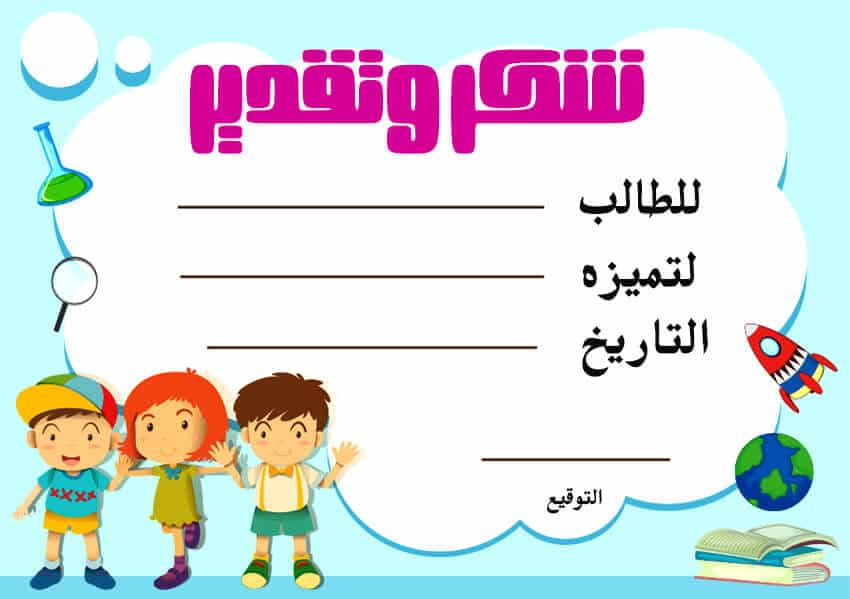 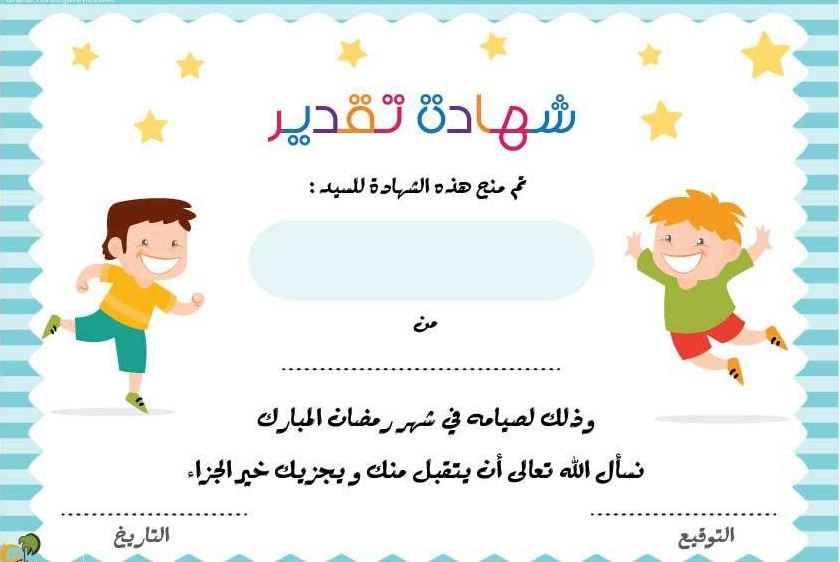 